Роль разных стилей воспитания в жизни дошкольника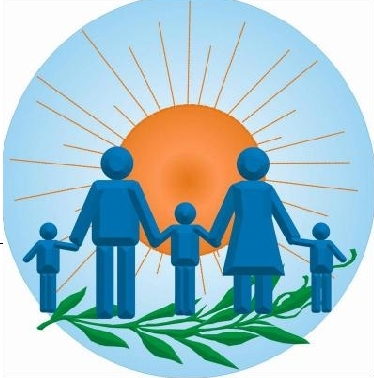 Семья — это первичная ячейка воспитания. Очень много в будущем ребенка зависит от нее. То, какой стиль воспитания предпочтут взрослые по отношению к малышу, определит его дальнейшую жизнь. Важно осознавать уместность тех или иных требований, наказаний и поощрений. Нужно знать плюсы и минусы применяемых в воспитании стилей. Это поможет выстроить наиболее благоприятные взаимоотношения с ребенком.  Стиль воспитания ребенка в семье подразумевает поведение и установки родителей по отношению к детям. Выделяют три стиля: авторитарный, демократический и либеральный. Каждый из них имеет свои особенности и последствия.
АвторитарныйВ авторитарном воспитании ребенок воспринимает желание родителей, как закон для себя самого. Однако взрослые и не подозревают о том, что таким образом подавляют детей. Они требуют непререкаемого подчинения, при этом не объясняя причины таких указаний. Жесткий контроль за жизнью ребенка не всегда ведется корректно. Результатом такого воспитания является замкнутость и нарушение общения ребенка с родителями. Такие дети менее самостоятельны и неуверены в себе. Лишь малая часть из них конфликтует с родителями, отстаивая свои позиции.

                                                     Совет родителямЕсли эта ситуация напомнила вас самих, то следует срочно принять меры и смягчить жесткий контроль над ребенком. Нужно перестать давить на малыша и дать ему возможность проявить себя. Будьте более благосклонны к желаниям, интересам и увлечениям ребенка. Если вы не хотите, чтобы из малыша вырос замкнутый, боязливый и неуверенный в себе человек, работайте над стилем вашего воспитания.
                                                     Демократический Считается, что демократический стиль является наиболее благоприятным в воспитании подрастающего поколения. Родители не только заботятся о дисциплине, но и не препятствуют самостоятельности детей. В такой семье ребенок выполняет свои обязанности, но при этом его права не ущемляются. Родители уважительно относятся к мнению детей и поэтому советуются с ними, когда это нужно. Чрезмерной опеки в таких семьях нет, поэтому дети прислушиваются к объяснениям того, что делать можно, а чего не стоит. При демократическом стиле не бывает больших конфликтов. Ещё одной особенностью подобного воспитания является умеренность. То есть у детей нет излишней агрессивности, они способны стать лидерами, могут контролировать окружающих, но сами практически не поддаются манипулированию извне. Они достаточно коммуникабельны, легко приспосабливаются к жизни в обществе. Однако есть и черты, которые встречаются лишь у небольшой части подрастающего поколения в семьях с демократическим стилем воспитания. Это сензитивность, умение поставить себя на место другого человека, и альтруизм.
                                                   Совет родителям Демократический стиль предполагает уважение установок ребенка и его самого. Поэтому поддерживайте дружеские отношения с малышом, но не увлекайтесь, поддерживайте свой авторитет, чтобы в будущем ребенок смог положиться на вас и довериться вам.                                                        Либеральный Либеральный стиль воспитания ещё называют попустительским, и, видимо, не зря. Ведь родители в таких семьях практически не занимаются детьми. Для них нет запретов и ограничений. Это не очень хорошо, потому что ребенок может попасть под негативное влияние в будущем и даже поднять руку на родителей. Да и ценностей у таких детей практически нет.
                                                        Совет родителям Не очень хорошо, когда ребенок предоставлен самому себе. Если вы не хотите, чтобы в будущем он связался с плохой компанией, был подвержен влиянию извне, измените тактику своего поведения, пока ещё не поздно. Введите какие-то правила и обязанности, которые должны выполнять все члены семьи. Уделяйте больше времени ребенку и занимайтесь с ним. Не допускайте, чтобы ребенок был без контроля вообще.
По результатам воспитания в семье можно выделить детей, которые уверены в себе, способны контролировать собственное поведение, не избегают новых ситуаций и практически всегда пребывают в хорошем настроении. Более тяжело устанавливать контакты со сверстниками избегающим общения детям. Они боятся новых событий, пытаются убежать от них, а их настроение можно назвать унылым. Отказы от напряженных ситуаций чаще можно наблюдать у детей незрелых. Как правило, они обладают плохим самоконтролем и неуверены в себе. Таким образом, чтобы воспитать самодостаточных, уверенных в себе детей, нужно уметь правильно сочетать контроль и демократичность в семейном воспитании. И тот и другой показатель должны быть оптимальными. При этом нужно принимать ребенка и его интересы такими, какие они есть.
Всё чаще современные родители прибегают к помощи других людей из-за собственной занятости. Дети, которые воспитываются няней, недополучают нужной теплоты и любви. Допускается оставлять малыша у родственников или с кем-либо ещё на непродолжительный период. Ребенку будет полезна смена обстановки, к тому же он получит новый опыт общения. Стоит поговорить о родительской ответственности в современной семье. Все чаще наблюдаются такие ситуации, когда дети предоставлены самим себе. Заблуждением является и то убеждение родителей, что дети получают нужное воспитание в дошкольном учреждении или школе. Сегодня родители ограничивают свои обязанности проверкой дневника или посещением школьных собраний. Родители не должны забывать о своих детях. Важно принимать участие в их жизни, знать интересы, знакомиться с друзьями и любопытствовать, где они проводят свободное время. Если вы будете спокойны в предъявлении своих требований и избежите насилия, ребенок обязательно прислушается к вам. Воспитание детей в современной семье должно строиться на взаимном уважении. Поэтому нужно относиться к своим детям так, как бы вы это делали по отношению к себе.
 Педагог – психолог Кириченко К.Н.

